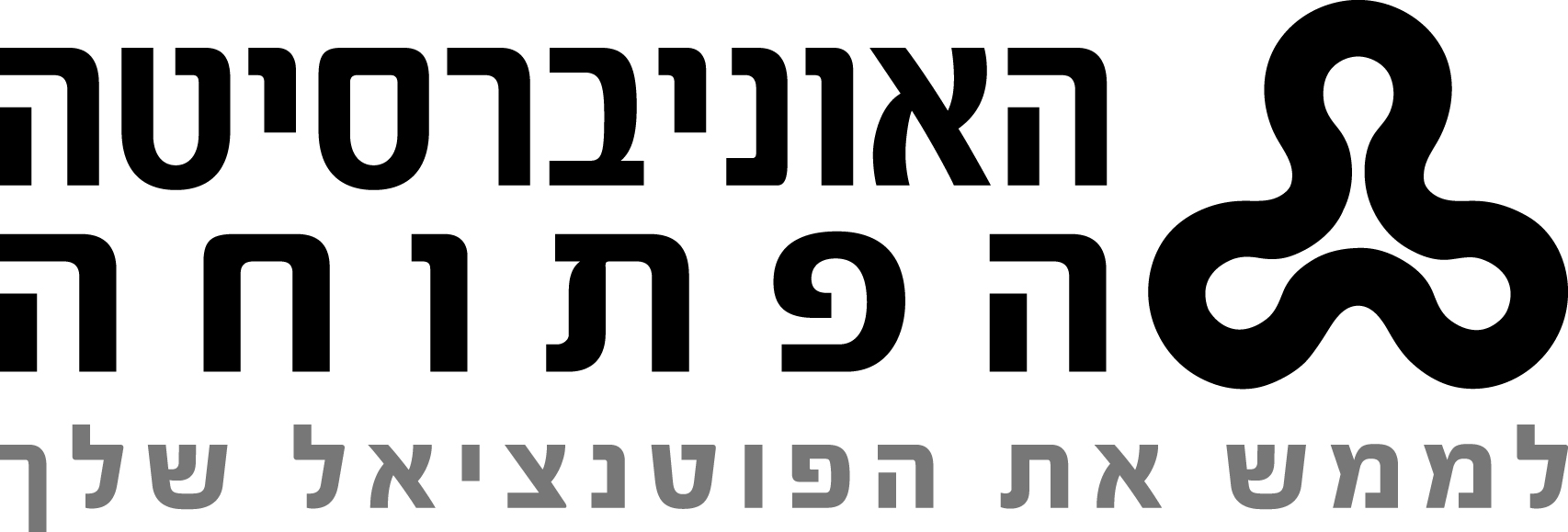 נספח ו: בקשת תקציב לתזהשם: ______________________, ת.ז. _________________. טלפון: _____________________טלפון סלולארי: _____________________, דוא"ל: ___________________________________כתובת למשלוח דואר: __________________________________________________________נושא התזה: ___________________________________________________________________________________________________________________________________________תקציב נדרש: ________________________________________________________________תאריך ההגשה: ________________			 שם המנחה: _______________________פרטי התקציב (ציוד מתכלה, תשלום למשתתפים, תשלום למתכנת וכו')הצדקת התקציב: ציין לשם מה נחוץ כוח האדם, ולשם מה נחוצים החומרים, הציוד וההוצאות האחרות: ________________________________________________________________________________________________________________________________________________________________________________________________________________________________________________________________________________________________________* יש לצרף את אישור ועדת האתיקה לבקשהאישור המנחה:תאריך: ________________				      	            חתימה: _______________הפריטסכום בש"ח